MĒS VIENĪGĀ STERILO ZĀĻU RAŽOTNE BALTIJAS VALSTĪS AR VAIRĀK KĀ 50 STARPTAUTISKAJIEM EKSPORTA TIRGIEM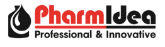 AUGAM UN AICINĀM PIEVIENOTIES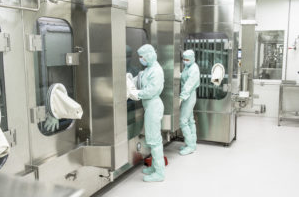 TAVA IKDIENA BŪS:Farmaceitisko produktu ražošana, t. sk., ražošanas protokolu aizpildīšana; Ražošanas procesam nepieciešamo telpu, procesu, materiālu un iekārtu sagatavošana; Ražošanas telpu tīrīšana un iekārtu mazgāšanu.             KĀPĒC  PHARMIDEA?APMĀCĪBAS PERIODS LĪDZ 6 MĒNEŠIEM, MAKSĀJOT PILNU DARBA SAMAKSU.Atalgojumu no 900 - 1200 EUR mēnesī pirms nodokļu nomaksas atkarībā no apgūtajām prasmēm;Veselības apdrošināšanu pēc pārbaudes laika beigām.JŪSU PIETEIKUMU, NORĀDOT  “AMATS - RAŽOŠANAS OPERATORS”, GAIDĀM personals@pharmidea.lvATRODAMIES OLAINĒ. KONFIDENCIALITĀTI GARANĒJAM.